Name: Directions: Use this map to identify the latitude and longitude coordinates of each star. 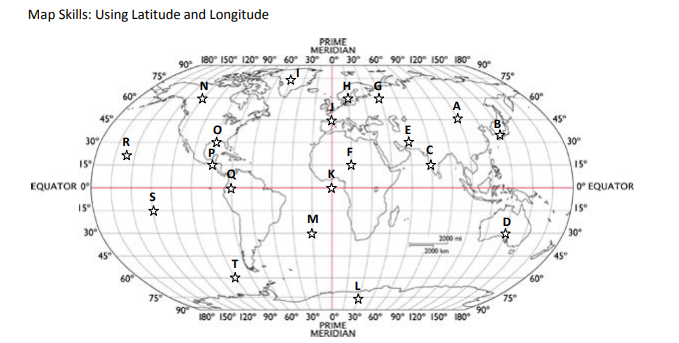 Letter of the StarDegree of LatitudeN or SDegree of LongitudeE or WABCDEFGHIJKLMNOPQRST